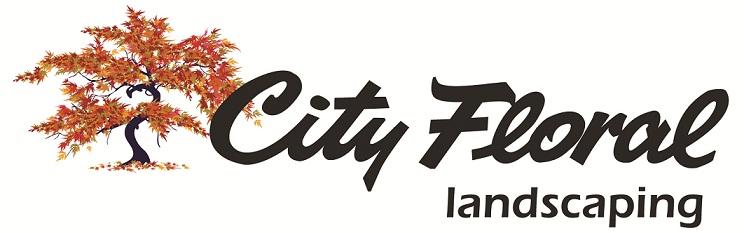 LANDSCAPE DESIGN QUESTIONNAIREPlease take a few minutes to answer the following questions.  Doing so will greatly assist us in helping you create a design specifically tailored to your individual tastes and preferences, while also ensuring that you receive the greatest value from your consultation.  Date___________________                  Client Name_____________________________________Address____________________________________________________________________________Phone__________________                 Email______________________________________________If a question does not apply or you have no opinion, you may leave it blank.*In the interest of simplicity, we use the term “plant” or “plants” to refer to trees, shrubs, annuals, perennials, grasses, etc… What kind of garden themes are you interested in?  Please check your top three from the following list:Native Plant GardenMeadow GardenJapanese GardenFormal Garden (structured)Cottage Garden (informal)Low Maintenance / XeriscapeMonochromatic (i.e. a White Garden)Rock GardenButterfly GardenWater GardenEvergreen GardenOther_______________________________Other_______________________________How would you describe the basic characteristics of your dream garden? Check all that apply:Formal and symmetricalInformal or unstructured/asymmetricHigh density of plants (lush, very little ground showing)Individual plants isolated as specimens (distinct spacing between individual plants)Unique or unusual types of plantsYear-round interestHigh Color impact in summer (annuals)Modern Look (grasses, clean lines)Other________________________________Are you interested in any of the following landscape amenities? Check all that apply:Are there any functional requirements of your landscape? Check all that apply:Screening/PrivacyShadeNoise ControlChildrenPetsOther__________________________________________Do you have or can you acquire a site plan, blueprint, diagram, or map of your area?   Y / NHow would you describe the light conditions of the area that you are interested in designing/redesigning?Shade (2 hours or less direct sun per day, no afternoon sun)Partial Shade (Up to 4 hours of morning sun, no afternoon sun)Partial Sun (Full morning sun is fine, maximum 2 hours of afternoon sun)Full sun (Direct sun all day or full afternoon sun)What is your single favorite color in the landscape? _________________________What colors/color combinations would you like to include in your landscape?                       _______________________________________________________________              b.   Are there any colors to avoid? _______________________________________Are there any specific plants or flowers that you would like to have in your landscape? (please list) ____________________________________________________________________________________________________________________________________________________________________________Are there any specific plants or flowers that you would like to avoid? (please list) ____________________________________________________________________________________________________________________________________________________________________________Do you presently have an irrigation system? Y/ NIs there an existing diagram that is available? Y / NDo you feel as though your current system is adequate? Y / NAre you interested in an irrigation system or an estimate? Y / NPlease indicate which of the following plant/hardscape characteristics you prefer.        Mark one or two items within each area of focus.PLANT VARIETIES ___(leaning towards) Common Plant Varieties - readily available, faster growth in many cases, long history of performance ___(leaning towards) Uncommon Plant Varieties - unique, interesting, new varieties, in certain instances more difficult to find & estimate___ Use Native Plants whenever possible - good for our environment & wildlife, self-sustainable, in many instances are less showy or tidy due to lack of directed hybridization, sometimes more difficult to find in smaller sizes___ Create a well-balanced mixed between the unique and the familiar, in essence letting personal interests in individual plants dictate the overall mixSEASONALITY___ Mostly Evergreen Plants - more winter interest, less flowers, more consistent year-round appearance, lends a more formal appearance, many ornamental grasses provide winter interest as well  ___ Mostly Deciduous Plants - less winter interest, more spring/summer/fall appeal, spectacular flowers, lends a softer, more natural appearance, may seem barren in winter___A mix of Evergreen and Deciduous PlantsAESTHETICS___Plants primarily grown for their flowers - slightly higher maintenance in certain instances, long bloom time for many varieties___Plants primarily grown for their foliage – typically lower maintenance, flowers may be insignificant or non-existent, foliage color or texture is the primary aesthetic___A well-balanced mix of plants grown for their flowers and their foliage.LARGE SHADY OR EXPOSED AREAS___Groundcover - lower long term maintenance, less water (many xeric options available), no mowing___Lawn - higher long term maintenance and cost (mowing, watering, fertilizing), suited for wide variety of activities MULCH / COVER___Rock - longest life, wind and erosion proof, can be difficult to clear debris, difficult to add plants___Wood mulch – numerous colors and textures to choose from, wind and erosion resistant, adds nutrients to soil and holds moisture.  New layer is recommended every 1-2 yrs___No mulch - high likelihood of ongoing weed problems. Groundcover plantings or hardscape is recommended if no mulch is used.LANDSCAPE EDGING___Rock/Stone edging - longest life, attractive, natural appearance___Benderboard edging – long life, composite, blends into the landscape, no sharp edges for little feet or paws
___Steel edging - long life, simple, formal appearance, maintains clear boundaries between lawn and gardens___No edging - easiest to mow next to, must be redefined on an ongoing basis, may have issues with grass encroaching from adjacent lawn areasACCENT ROCKS / BOULDERS___Incorporate natural rock into the landscape - attractive, natural appearance, provides additional interest between plantings groups/areas ___No accent rocks - may seem barren in winter, can always be added in subsequent phasesDo you have dogs in your backyard? Y / N          Notes:  _____________________________________________________________________________Do you have any utilities (i.e. gas, electric) or other non-utility items (i.e. landscape lighting wire, irrigation tubing) buried in your yard? Y / NAre you aware of their exact location? Y/NHave you ever hired a professional landscape service to install a landscape in the past? Y/NWere you satisfied with the results of their work? Y/NIf No, what were your primary issues/complaints?__________________________________________________________________________________________________________________________________________________________If Yes, what did you particularly like about their service?__________________________________________________________________________________________________________________________________________________________15. Would you be interested in exploring options for various garden maintenance plans offered by professional City Floral gardeners? Y / N      If interested, please check any option that applies:Seasonal Maintenance:-Spring and/or fall garden clean-up.Ongoing Monthly Maintenance:       -Weekly or bi-weekly visits that keep your garden blooming/functioning to its full potential all year long. On-Call Periodic Maintenance: -You call us when you need extra help as many times in the year as you need. (Guests, parties, holidays, illness, etc.)On-Site Gardening Lessons: -Get a one-on-one lesson on caring for your plants, flowers, and trees from one of our expert staff   members. Ask all of your questions about proper ways to prune, water, fertilize, transplant etc. while   walking your own property. Garden with confidence! 16. Would you be interested in adding/incorporating flower pots, window boxes, built-in planters, or using your existing planters for seasonal color and appeal? Y/N        If interested, please check any option that applies:Interested in container design and planting.Interested in colorful bulbs for spring interest and appeal.Interested in colorful annuals for summer interest and appeal.Interested in colorful perennials for fall interest and appeal.Interested in evergreen arrangements for winter/holiday interest and appeal.17. We would like to help you achieve your landscaping goals within your desired budget range. Please check the box below that best matches what you would like to budget for your project. This information will enable us to better focus on your specific needs during the consultation and design process. $1000 to $5000$5000 to $10,000$10,000 to $15,000$15,000 to $30,000$30,000 to $50,000$50,000 to $100,000Other: $_____________________18. Do you have any other notes or comments you would like to add? __________________________________________________________________________________________________________________________________________________________________________________________________________________________________________________________________________________________________________________________________________________________________________________________________________________________________________________________________Thank you for taking the time to fill this out! Having this information will help us deliver your dream garden. We truly look forward to working with you!Sincerely, The Team at City Floral LandscapingWater Feature		Hanging PlantersArbor (metal or wood)Playground EquipmentPergolaOutdoor Furniture (Dining / Seating)Trellis with vinesDecorative Border / EdgingWalkwaysCompost AreaPatioVegetable GardenWallsCutting GardenFencingOutdoor Fireplace/Fire PitWood DeckOutdoor Grill / KitchenRock GardenIrrigation Statuary / Yard ArtPoolLandscape LightingTree Service Birdbath / BirdhouseDog-Run AreaPlanters (ceramic, metal, clay)Winter WateringWindow BoxesGarden ClassesSeasonal /Annual PlantingGarden MaintenanceSnow RemovalOther: